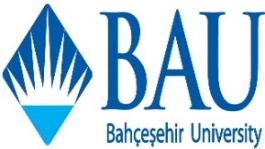 BAHÇEŞEHİR ÜNİVERSİTESİSTRATEJİ GELİŞTİRME VE PLANLAMA DAİRE BAŞKANLIĞIYürürlük Tarihi01.06.2021BAHÇEŞEHİR ÜNİVERSİTESİSTRATEJİ GELİŞTİRME VE PLANLAMA DAİRE BAŞKANLIĞIRevizyon Tarihi-TOPLANTI TUTANAĞI FORMURevizyon NoToplantı Tarihi17.02.2022Toplantı Saati11.00 – 11.30 YÜZ YÜZEToplantının GündemiKİDR 2021Katılan Birimler/Kişiler Kalite Yönetim Birimi, İnsan Kaynakları Daire Başkanlığı – Esra AKÇAGörüşülen KonularKİDR 2021 İnsan Kaynakları YönetimiAlınan KararlarKurum İçi Değerlendirme Raporu Hazırlama Kılavuzu Sürüm 3.0’da “A.3.2 İnsan Kaynakları Yönetimi” başlığı altındaki maddeler ve rapora eklenebilecek örnek kanıtlar hakkında bilgi alışverişi yapıldı.Kalite ve Bilgi Yönetimi yazılımı ile ilgili örnek uygulamalar yapıldı.Great Place to Work ile yapılan Personel Memnuniyet Anketi ile ilgili sonuçların henüz firmadan gelmediği, geldiği takdirde Kalite Yönetim Birimi ile paylaşılacağı bilgisi alındı.